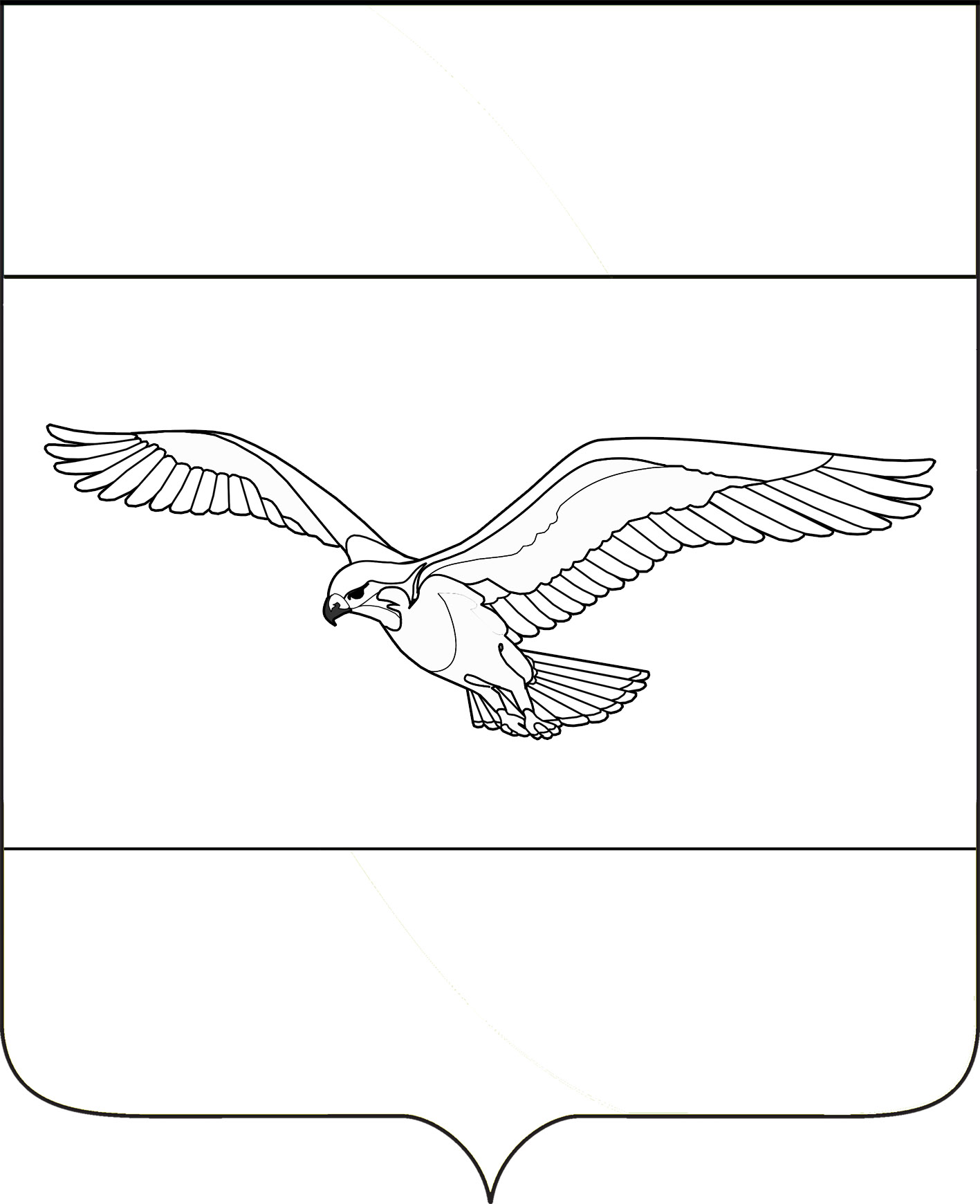 СОВЕТКУБАНСКОСТЕПНОГО СЕЛЬСКОГО ПОСЕЛЕНИЯ КАНЕВСКОГО РАЙОНАРЕШЕНИЕот 25 сентября 2023 года                                                                                   № 198поселок Кубанская СтепьОб утверждении перечня индикаторов риска нарушения обязательных требований, проверяемых в рамках осуществления муниципального контроля в сфере благоустройства территории Кубанскостепного сельского поселения Каневского районаВ соответствии с Федеральным законом от 31 июля 2020 года № 248-ФЗ «О государственном контроле (надзоре) и муниципальном контроле Российской Федерации», руководствуясь Постановлением Правительства РФ от 25 июня 2021 года № 990 «Об утверждении Правил разработки и утверждения контрольными (надзорными) органами программы профилактики рисков причинения вреда (ущерба) охраняемым законом ценностям», Совет Кубанскостепного сельского поселения Каневского района р е ш и л:1. Утвердить перечень индикаторов риска нарушения обязательных требований, проверяемых в рамках осуществления муниципального контроля в сфере благоустройства территории Кубанскостепного сельского поселения Каневского района (приложение 1)2. Утвердить категории риска причинения вреда (ущерба) (приложение 2)3. Утвердить критерии отнесения объектов контроля к категориям риска в рамках осуществления муниципального контроля в сфере благоустройства территории Кубанскостепного сельского поселения Каневского района (приложение 3)	4. Контроль за выполнением настоящего решения возложить на постоянную комиссию Совета Кубанскостепного сельского поселения Каневского района по вопросам благоустройства:  ЖКХ, архитектуры и строительства.	5. Настоящее решение вступает в силу со дня его официального обнародования.Глава Кубанскостепного сельскогопоселения Каневского района                                                             Н.А. КирсановаПриложение 1УТВЕРЖДЕНрешением Совета Кубанскостепного сельского поселения Каневского района от 25.09.2023 года  № 198 ПЕРЕЧЕНЬиндикаторов риска нарушения обязательных требований, проверяемых в рамках осуществления муниципального контроля в сфере благоустройства территории Кубанскостепного сельского поселения Каневского района1. Поступление в Контрольный орган обращений юридических лиц, индивидуальных предпринимателей и граждан в сфере благоустройства территории, информации от органов государственной власти, органов местного самоуправления, из средств массовой информации о наличии в деятельности контролируемого лица хотя бы одного отклонения о следующих обязательных требованиях к:1) выявлению признаков нарушения Правил благоустройства Кубанскостепного сельского поселения, утвержденные решением Совета Кубанскостепного сельского поселения Каневского района от 26 декабря 2018 года № 160 «Об утверждении Правил благоустройства территории Кубанскостепного сельского поселения Каневского района» (в редакции от 06.03.2020 года № 27, от 26.03.2020 года № 31, от 27.05.2020 года № 38, от 23.07.2021 года № 94, от 17.05.2022 года № 139);2) поступление в контрольный орган от органов государственной власти, органов местного самоуправления, юридических лиц, общественных объединений, граждан, из средств массовой информации сведений о действиях (бездействии), которые могут свидетельствовать о наличии нарушения Правил благоустройства Кубанскостепного сельского поселения Каневского района и риска причинения вреда (ущерба) охраняемым законом ценностям;3) отсутствие у контрольного органа информации об исполнении в установленный срок предписания об устранении выявленных нарушений обязательных требований, выданного по итогам контрольного мероприятия.2. Поступление в Контрольный орган обращений юридических лиц, индивидуальных предпринимателей и граждан в сфере благоустройства территории, информации от органов государственной власти, органов местного самоуправления, из средств массовой информации о фактах нарушения обязательных требований законодательства, послуживших основанием для проведения внепланового контрольного (надзорного) мероприятия в соответствии с частью 12 статьи 66 Федерального закона от 31 июля 2020 года № 248-ФЗ «О государственном контроле (надзоре) и муниципальном контроле Российской Федерации», в случае если в течение года до поступления данного обращения, информации контролируемому лицу Контрольным органом объявлялись предостережения о недопустимости нарушения аналогичных обязательных требований.Наличие данного индикатора свидетельствует о непосредственной угрозе причинения вреда (ущерба) охраняемым законом ценностям и является основанием для проведения внепланового контрольного (надзорного) мероприятия незамедлительно в соответствии с частью 12 статьи 66 Федерального закона от 31 июля 2020 года № 248-ФЗ «О государственном контроле (надзоре) и муниципальном контроле Российской Федерации».3. Двукратный и более рост количества обращений за единицу времени (месяц, шесть месяцев, двенадцать месяцев) в сравнении с предшествующим аналогичным периодом и (или) с аналогичным периодом предшествующего календарного года, поступивших в адрес Контрольного органа обращений юридических лиц, индивидуальных предпринимателей и граждан в сфере благоустройства территории, информации от органов государственной власти, органов местного самоуправления, из средств массовой информации о фактах нарушений обязательных требований.4. Выявление в течение трех месяцев более пяти фактов несоответствия сведений (информации), полученных от юридических лиц, индивидуальных предпринимателей и граждан в сфере благоустройства территории, информации от органов государственной власти, органов местного самоуправления, из средств массовой информации и информации, размещённой контролируемым лицом в государственной информационной системе Контрольного органа.Заместитель главы Кубанскостепного сельского поселения Каневского района                                                                                С.С. СвиридовПриложение 2УТВЕРЖДЕНЫрешением Совета Кубанскостепного сельского поселения Каневского района от 25.09.2023 года  № 198КАТЕГОРИИ риска причинения вреда (ущерба)Муниципальный контроль осуществляется на основе управления рисками причинения вреда (ущерба), определяющего выбор профилактических мероприятий и контрольных мероприятий, их содержание (в том числе объем проверяемых обязательных требований), интенсивность и результаты, при этом Контрольным органом на постоянной основе проводится мониторинг (сбор, обработка, анализ и учет) сведений, используемых для оценки и управления рисками причинения вреда (ущерба).В целях управления рисками причинения вреда (ущерба) при осуществлении муниципального контроля объекты контроля могут быть отнесены к одной из следующих категорий риска причинения вреда (ущерба) (далее – категории риска):значительный риск;средний риск;умеренный риск;низкий риск.Заместитель главы Кубанскостепного сельского поселения Каневского района                                                                                С.С. СвиридовПриложение 3УТВЕРЖДЕНЫрешением Совета Кубанскостепного сельского поселения Каневского района от 25.09.2023 года  № 198КРИТЕРИИ отнесения объектов контроля к категориям риска в рамках осуществления муниципального контроля на автомобильном транспорте, городском наземном электрическом транспорте и в дорожном хозяйстве в границах населенных пунктов Кубанскостепного сельского поселения Каневского районаОтнесение объекта контроля к одной из категорий риска осуществляется Контрольным органом ежегодно на основе сопоставления его характеристик с утвержденными критериями риска, при этом индикатором риска нарушения обязательных требований является соответствие или отклонение от параметров объекта контроля, которые сами по себе не являются нарушениями обязательных требований, но с высокой степенью вероятности свидетельствуют о наличии таких нарушений и риска причинения вреда (ущерба) охраняемым законом ценностям.В случае если объект контроля не отнесен к определенной категории риска, он считается отнесенным к категории низкого риска.Контрольный орган в течение пяти рабочих дней со дня поступления сведений о соответствии объекта контроля критериям риска иной категории риска либо об изменении критериев риска принимает решение об изменении категории риска объекта контроля.Заместитель главы Кубанскостепного сельского поселения Каневского района                                                                                С.С. Свиридовп/пОбъекты муниципального контроля в сфере благоустройства территории Кубанскостепного сельского поселения Каневского районаКатегория риска1231Юридические лица, индивидуальные предприниматели при наличии вступившего в законную силу в течение последних трех лет на дату принятия решения об отнесении деятельности юридического лица или индивидуального предпринимателя к категории риска постановления о назначении административного наказания юридическому лицу, его должностным лицам или индивидуальному предпринимателю за совершение административного правонарушения, связанного с нарушением обязательных требований, подлежащих исполнению (соблюдению) контролируемыми лицами при осуществлении в сфере благоустройства территорииЗначительный риск2Юридические лица, индивидуальные предприниматели при наличии в течение последних трех лет на дату принятия решения об отнесении деятельности юридического лица или индивидуального предпринимателя к категории риска предписания, не исполненного в срок, установленный предписанием, выданным по факту несоблюдения обязательных требований, подлежащих исполнению (соблюдению) контролируемыми лицами при осуществлении деятельности в сфере благоустройства территорииСредний риск3Юридические лица, индивидуальные предприниматели при наличии в течение последних пяти лет на дату принятия решения об отнесении деятельности юридического лица или индивидуального предпринимателя к категории риска предписания, выданного по итогам проведения плановой или внеплановой проверки по факту выявленных нарушений за несоблюдение обязательных требований,  подлежащих исполнению (соблюдению) контролируемыми лицами при осуществлении деятельности в сфере благоустройства территорииУмеренный риск4Юридические лица, индивидуальные         предприниматели и физические лица при отсутствии обстоятельств, указанных в пунктах 1, 2 и 3 настоящих Критериев отнесения деятельности юридических лиц и индивидуальных предпринимателей к категориям рискаНизкий риск